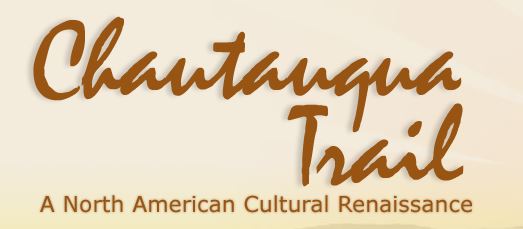 2023 Annual Membership Application & Renewal FormToday’s Date: ____________________Last Name, First Name (or Organization Name): ________________________________Mailing address: _________________________________________________________Email address: ____________________________ Phone: ________________________Chautauqua affiliated with: _________________________________________________I am an existing member ___   I am a new member ___  Introduced by: ______________Payment ($10 individual or $100 organization): $________________________________Make checks payable to:                                            Chautauqua Institution			      Chautauqua Trail Membership Dues in the memo    Mail completed form and check to:                                            Deb LeBarron	                               c/o Chautauqua Institution                                            PO Box 28                                                                          Chautauqua, NY 14722